Datum:      Stageovereenkomst[Titel van de offerte]Onlosmakelijk onderdeel van deze overeenkomst zijn: de aan dit voorblad gehechte ‘Voorwaarden stageovereenkomst’ die door de 14 universiteiten en de VSNU zijn onderschreven;Landelijke afspraken intellectuele eigendom en studenten: Addendum Richtsnoer IER en Studenten.Zorg ervoor dat de ondertekenaar gemachtigd is om stageovereenkomsten te ondertekenen. Neem bij twijfel contact op met de jurist van de betreffende afdeling van de universiteit.Datum:      VOORWAARDEN STAGEOVEREENKOMSTBEGRIPSBEPALING1.1	Opleiding: een bachelor of masteropleiding binnen de universiteit, zoals opgenomen in het CROHO-register.1.2	Universiteitsbegeleider: de docent van de opleiding die vanuit de universiteit de begeleiding en beoordeling van de stage en/of thesis op zich neemt. 1.3	Stagecoördinator: toezichthouder op de stageprocessen vanuit de opleiding.1.4	Stageregeling: een door de opleiding opgestelde regeling met daarin opgenomen de door de opleiding vastgelegde regels omtrent de stage, waaronder de doelstelling en inhoud van de stage.1.5	Stagewerkplan: een door de stagiair opgesteld plan, waarin in overleg met de opleiding en de stageverlener de leer- en werkactiviteiten zijn vastgelegd die de stagiair tijdens de stage zal verrichten. Eventueel kan een datamanagementplan hier onderdeel van uitmaken. 1.6	Stagebegeleider: de medewerker van de stageverlener die de stagiair op de werkplek begeleidt tijdens de stage.1.7	Stage: praktijkvorming die onderdeel uitmaakt van het curriculum. 1.8	Stageverlener: stagebiedende organisatie.1.9	Stagiair: een student ingeschreven bij een opleiding van de universiteit met wie een stagecontract wordt gesloten. Onder student, stagiair, hij of hem, wordt tevens begrepen studente, stagiaire, zij of haar.DOEL VAN DE STAGE2.1	De stagiair wordt in de gelegenheid gesteld om praktische ervaring op te doen bij de stageverlener ten behoeve van zijn of haar opleiding aan de universiteit. 2.2	De stage is onderdeel van het curriculum. De verplichte onderdelen van de stage zijn beschreven in de geldende studiegids, de Onderwijs- en Examenregeling en/of in de stageregeling.2.3	Het doel van de stage en de te verrichten activiteiten zijn opgenomen in het stagewerkplan dat als bijlage bij deze overeenkomst is gevoegd.WERKTIJDENDe werktijden zijn voor de stagiair gelijk aan de werktijden binnen de organisatie van de stageverlener, tenzij anders vermeld in het stagewerkplan. Daarnaast heeft de stagiair recht om op de in het stagewerkplan aangegeven tijden deel te nemen aan onderwijsactiviteiten bij de universiteit, waaronder begrepen overleg met de universiteitsbegeleider.STATUS VAN DE STAGIAIR4.1	De stage is gericht op het uitbreiden van eigen kennis, vaardigheden en ervaring van de stagiair, ten behoeve van zijn opleidingsprogramma. De stageovereenkomst beoogt daarom geen arbeidsovereenkomst te zijn in de zin van artikel 7:610 van het Burgerlijk Wetboek en is ook niet als zodanig bedoeld. 4.2	Gedurende de stage blijft de stagiair ingeschreven als student van de universiteit.4.3	De stage wordt, indien deze onderdeel is van het curriculum, vervuld onder verantwoordelijkheid en supervisie van de opleiding waar de stagiair is ingeschreven.  4.4	Uit de stage kunnen geen beperkingen voortvloeien met betrekking tot toekomstige werkzaamheden van de stagiair bij andere instellingen/bedrijven. 4.5	De stageverlener zal gedurende in artikel 2 genoemde periode met de stagiair, naast deze overeenkomst, geen andersoortig (tijdelijk) dienstverband aangaan, waaronder alsmede te verstaan inlening of tewerkstelling op overige basis. 4.6	De stagiair zal naast deze overeenkomst geen andere verplichtingen aangaan met de stageverlener, diens leveranciers, cliënten of andere relaties. BEGELEIDING5.1	De stagebegeleider ziet namens de stageverlener toe op het verloop van de stage.5.2	Stagebegeleider en stagiair voeren met enige regelmaat dan wel naar behoefte een begeleidingsgesprek en een aantal evaluatiegesprekken, bij voorkeur halverwege en na afloop van de stageperiode.5.3	De stagiair dient zo spoedig mogelijk na aanvang van de stage een stagewerkplan in bij de universiteitsbegeleider en de stagebegeleider. De universiteitsbegeleider en de stagiair voeren tenminste eenmaal een voortgangsgesprek.5.4	De stagebegeleider en de universiteitsbegeleider voeren tenminste eenmaal een evaluatiegesprek met de student. BEOORDELING6.1	De stagebegeleider vult conform de hieromtrent geformuleerde richtlijnen een evaluatieformulier in.6.2	De examinator stelt de eindbeoordeling op conform de richtlijnen genoemd in de stageregeling en/of Onderwijs- en Examenregeling.6.3	De beoordeling worden met de stagiair besproken. 6.4	De eindbeoordeling van de stage berust bij de examinator. VERGOEDINGEN7.1	Indien de stagiair stagevergoeding ontvangt, worden door de stageverlener loonheffing en gebruikelijke premies ingehouden. 7.2	Kosten gemaakt door de stagiair in verband met de stage blijven te allen tijde voor rekening van de stagiair, ook in het geval de stage in het buitenland plaatsvindt.VERLOF EN ZIEKTE8.1	De stagiair heeft recht op verlof. Verlof wordt opgebouwd conform de verlofregeling van de stageverlener. Verzoeken om extra verlof kunnen slechts worden toegestaan door de stagebegeleider, in overleg met de universiteitsbegeleider.8.2	De regeling voor buitengewoon verlof en de Wet arbeid en zorg gelden in beginsel zoals die voor werknemers van de stageverlener gelden. Indien door de stagiair meer verlof wordt opgenomen dan het aantal overeengekomen verlofdagen, wordt de stageperiode verlengd met deze periode.8.3	Voor onderwijsactiviteiten zoals (her)tentamens en stageterugkomdagen hoeven geen verlofdagen opgenomen te worden. 8.4	In geval van ziekte doet de stagiair daarvan melding aan de stagebegeleider overeenkomstig de voorschriften van de stageverlener. Datzelfde gebeurt bij betermelding.8.5	In geval van ziekte langer dan twee weken stelt de stagiair daarvan ook de universiteitsbegeleider in kennis. HUISREGELS EN AANWIJZINGEN VAN DE STAGEVERLENERDe stageverlener stelt het huishoudelijk reglement en interne voorschriften en/of gedragscodes zoals die voor het personeel van de stageverlener van toepassing zijn, beschikbaar aan de stagiair. De stagiair is gehouden deze regels in acht te nemen. De stagiair is gehouden de aanwijzingen van de stagebegeleider op te volgen.GEHEIMHOUDING INFORMATIE10.1	Gedurende 3 jaar vanaf verstrekken houden de stagiair en de universiteit informatie, die de stageverlener schriftelijk aan stagiair en universiteit heeft verstrekt en gemerkt als confidentieel, geheim. 
Wanneer een gemotiveerd beroep op de kennisveiligheid wordt gedaan kan deze termijn in beginsel 5 jaar zijn en onder zeer bijzondere omstandigheden voor een langere periode. Zie daarvoor het voorblad onder bijzonderheden.
Confidentiële informatie waarmee stagiair mondeling bekend wordt, wordt door stagiair strikt vertrouwelijk gehouden. 
Stagiair neemt confidentiële informatie, indien nodig en van belang voor de stage, op in een confidentiële bijlage van het stageverslag, thesis of rapport waartoe universiteitsbegeleider, examinatoren van de afstudeercommissie, leden van de examencommissie en visitatiecommissie toegang hebben. 10.2	Universiteitsbegeleiders, de examencommissie, examinatoren en leden van de visitatiecommissie hebben uit hoofde van hun functie en wettelijke taak toegang tot de confidentiële informatie. Zij zijn gehouden aan de geheimhoudingsplicht conform de CAO voor Nederlandse Universiteiten en/of beroepscode. 10.3	Deze geheimhoudingsverplichting is niet van toepassing op informatie die:Reeds openbaar toegankelijk was ten tijde van de verkrijging; ofNadien openbaar toegankelijk is geworden buiten toedoen van of nalatigheid van de stagiair of de universiteit; of Verkregen is van derden die deze direct of indirect van stageverlener heeft ontvangen en die gerechtigd is tot openbaarmaking of verstrekking ervan; ofAl in het bezit was van de stagiair of de universiteit voor aanvang van de stage, zonder dat deze direct of indirect van stageverlener verkregen is; ofOnafhankelijk is ontwikkeld door de stagiair of de universiteit zonder gebruik te maken van de door stageverlener verschafte informatie.10.4	De resultaten van de stage maken onderdeel uit van het betreffende stageverslag/thesis/rapport. Indien de stagiair een presentatie geeft in verband met zijn opdracht, worden de afstudeerresultaten van de werkzaamheden niet gerekend tot geheim te houden gegevens tenzij, in zeer uitzonderlijke gevallen, uitdrukkelijk anders is aangegeven in artikel 12 van deze overeenkomst. 10.5	De stageverlener zal, in geval hij meent dat de student de geheimhoudingsplicht heeft geschonden, hem hierop aanspreken. Ook de universiteit kan in geval van bedoelde schending de stagiair hierop aanspreken. De universiteit is in geen geval aansprakelijk voor schending van de geheimhoudingsplicht door de stagiair. CONFIDENTIËLE INFORMATIE, INGEBRACHTE KENNIS, RESULTATEN EN INTELLECTUELE EIGENDOM 11.1	De door universiteit en stageverlener vooraf schriftelijk vastgelegde ten behoeve van de stage ingebrachte kennis en know-how (achtergrondinformatie) inclusief daarop rustende rechten van intellectuele eigendom blijven eigendom van c.q. berusten bij de inbrengende partij en creëren buiten het kader van de stage geen gebruiksrechten.11.2	De intellectuele eigendomsrechten op de door stagiair gegenereerde resultaten in de uitvoering van de stage, inclusief eventuele in het stageverslag, thesis of andere onderzoeksbevindingen zoals rapporten, beschreven machinetaal en/of broncodes, maar exclusief de auteursrechten op het stageverslag /thesis/rapport, komen toe aan de stageverlener, tenzij:De afstudeerresultaten mede gegenereerd zijn door de universiteitsbegeleider(s) (zie lid 7 van dit artikel) ofDe uitvinding geen verband houdt met het onderwerp van de stageopdracht.De auteursrechten op stageverslagen, de thesis en andere onderzoeksbevindingen zoals rapporten zijn het intellectuele eigendom van de stagiair. 11.3	Stagiair draagt, voor zover nodig, de in artikel 11.2 genoemde intellectuele eigendomsrechten die toekomen aan stageverlener bij voorbaat over en levert deze aan stageverlener, welke overdracht en levering stageverlener aanvaardt. Stagiair doet op verzoek van stageverlener alles dat verder noodzakelijk is om deze intellectuele eigendomsrechten over te dragen, zoals het ondertekenen van documenten die nodig zijn voor de overdacht, aanvraag en/of registratie van deze intellectuele eigendomsrechten. 11.4	Indien stagiair volgens toepasselijk recht (bijvoorbeeld de octrooiwet of auteurswet), recht heeft op een vergoeding wegens gemis aan intellectueel eigendomsrecht, is stageverlener  verantwoordelijk voor de betaling hiervan.11.5	In het kader van de stage gemaakte prototypen zijn eigendom van de stageverlener, tenzij door partijen anders is overeengekomen. 11.6	De universiteit is te allen tijde, royalty-free, gerechtigd de niet confidentiële resultaten van de stage voor interne researchdoeleinden, onderwijs-, PR en/of publicatiedoeleinden aan te wenden. Indien stagiair een voor octrooi vatbare uitvinding heeft gedaan, zal hij als uitvinder in de octrooiaanvragen en in het octrooi worden vermeld.11.7	De rechten op resultaten en intellectuele eigendom gegenereerd door de universiteitsbegeleider(s) komen toe aan de universiteit. Indien een voor octrooi vatbare uitvinding is gedaan waarbij de universiteitsbegeleider een mede-uitvinder is, komt de aanspraak op de uitvinding toe aan de stageverlener tezamen met de universiteit. In voorkomende gevallen is de universiteit bereid om tegen een (nader overeen te komen) marktconforme vergoeding het eigendom van de resultaten en intellectuele eigendomsrechten aan stageverlener over te dragen. De universiteit krijgt in dit geval van stageverlener een gratis licentie voor onderwijs, niet commercieel onderzoek, publicatie- en PR-doeleinden.11.8	Partijen zullen elkaar voorafgaand aan enige publicatie en, indien van toepassing, voorafgaand aan registratie van rechten van intellectuele eigendom, schriftelijk informeren over door hen gegenereerde resultaten en daarop rustende of te vestigen intellectuele eigendomsrechten.  11.9	Alle kosten verbonden aan een aanvraag en/of instandhouding van een octrooi zullen door de aanvragende partij worden gedragen, tenzij anders wordt overeengekomen. 11.10	Bovenstaande bepalingen zijn eveneens mutatis mutandis van toepassing op software die in het afstudeerproject ontwikkeld is.RECHT OP OPENBAARMAKING12.1	Stagiair houdt een presentatie en maakt het stageverslag, thesis of rapport openbaar (daaronder begrepen via de repository als beschreven in artikel 12 lid 2). Hierbij houdt stagiair rekening met het gestelde in artikel 10 en 14 en, indien van toepassing, de embargotermijn op het stageverslag/thesis/rapport. Een concept van het verslag, inclusief titel en samenvatting, wordt uiterlijk twee weken voor het openbaar maken door stagiair aan stageverlener ter beschikking gesteld zodat stageverlener het rapport kan controleren op confidentiële achtergrondinformatie of octrooieerbare materie. Ook dient de wetenschappelijke integriteit gewaarborgd te zijn waarop ook gecontroleerd kan worden. Deze controle mag het tijdig uploaden van het rapport en het afstuderen niet vertragen. Stagiair houdt zich aan de regels van de universiteit omtrent de opslag van data.12.2	Stagiair geeft bij het uploaden van het stageverslag, thesis of rapport de universiteit het recht dit rapport openbaar te maken via de repository. Indien stageverlener van mening is dat zijn (potentiële) rechten inzake intellectueel eigendom of commerciële belangen worden geschaad, kan stageverlener een embargoverzoek doen voor uitstel van deze publicatie voor de periode van maximaal twee jaar. De definitieve embargotermijn op het rapport wordt, voorafgaand aan het uploaden, in overleg met de universiteitsbegeleider en na akkoord door de universiteit vastgesteld. De confidentiële bijlage wordt door stagiair niet geüpload. 12.3	Het embargo is niet van toepassing op de metadata in de repository. Als een embargo is verleend, dan checkt stageverlener voordat stagiair het rapport uploadt of de titel, samenvatting of andere metadata in formulering herzien moeten worden. Een en ander laat onverlet het recht van stagiair om het volledige afstudeerrapport aan de universiteitsbegeleider en/of examinatoren ter hand te stellen. KOSTEN EN LICENTIES SOFTWAREGEBRUIK13.1	Softwareprogramma’s die door de  universiteit beschikbaar worden gesteld voor educatief gebruik mogen niet worden aangewend voor commerciële doeleinden.13.2	Voor zover de stageverlener en/of de stagiair commerciële belangen hebben bij het eventueel te realiseren toepassingsgerichte product, worden eventuele extra kosten die stagiairs bij de uitvoering hiervoor moeten maken (onder meer kosten software en licentieverplichtingen) door de stageverlener gedragen, tenzij anders overeengekomen.13.3	De universiteit is niet aansprakelijk voor de kosten als bedoeld in het tweede lid.PERSOONSGEGEVENS14.1	De stagiair zal ten aanzien van persoonsgegevens, voor zover deze gebruikt worden tijdens de stage, strikte geheimhouding betrachten en alle gestelde beleids- en veiligheidsvoorschriften van de stageverlener in acht nemen en deze persoonsgegevens niet kopiëren naar mobiele datadragers. Stageverlener is verantwoordelijk voor een deugdelijke voorlichting van student over de geldende beleids- en veiligheidsvoorschriften dienaangaande.14.2	De stageverlener verwerkt de persoonsgegevens van de stagiair slechts voor de uitvoering van deze overeenkomst. De stageverlener zorgt ervoor dat de gegevensverwerking conform de Algemene Verordening Gegevensverwerking plaatsvindt. Dit houdt in dat de stageverlener:niet meer gegevens van de stagiair verwerkt dan noodzakelijk is voor de uitvoering van de stageovereenkomst;zorg draagt dat de gegevens juist zijn;gegevens niet langer bewaard worden dan nodig is voor de uitvoering van de stageovereenkomst;ervoor zorgt dat slechts de daartoe aangewezen personen toegang hebben tot de gegevens van de stagiair.De stagiair kan zich ten aanzien van de gegevensverwerking beroepen op zijn rechten conform de Algemene Verordening Gegevensbescherming. GESCHILLEN15.1	Bij problemen tijdens de stage proberen de stagiair en de stagebegeleider deze allereerst in goed overleg op te lossen. 15.2	Indien het overleg tussen stagiair en stagebegeleider niet leidt tot een voor beide partijen aanvaardbare oplossing, kunnen voornoemde geschillen worden voorgelegd aan de universiteitsbegeleider. 15.3	Indien de stagebegeleider, de universiteitsbegeleider en de stagiair niet tot een oplossing kunnen komen, worden de geschillen voorgelegd aan de stagecoördinator. VERZEKERING/AANSPRAKELIJKHEID16.1	De stageverlener is conform artikel 7:658 lid 4 van het Burgerlijk Wetboek of gelijkwaardige wet- en regelgeving geldend in het land waar de stageactiviteiten plaatsvinden, aansprakelijk voor letsel of schade, die de stagiair zelf mocht lijden tijdens de uitoefening van de stageactiviteiten.16.2	Voor schade veroorzaakt door de stagiair jegens derden tijdens het uitvoeren van de stagewerkzaamheden is de stageverlener aansprakelijk. 16.3	De stagiair is verplicht zelf een particuliere WA verzekering en een verzekering tegen ziektekosten af te sluiten en (aan te bevelen) een ongevallenverzekering. 16.4	Als secundaire dekking heeft de universiteit voor haar studenten en stagiairs een collectieve aansprakelijkheids- en (indien aanwezig) ongevallenverzekering afgesloten. 16.5	De stageverlener zal de stagiair beschermen tegen elke vorm van intimidatie of discriminatie op de werkplek. 16.6	Indien de stagiair werkt met genetisch materiaal, dient de stagiair het materiaal te gebruiken in overeenstemming met alle wetten en overheidsvoorschriften en richtlijnen die van toepassing zijn op het materiaal, inclusief, waar van toepassing, de voorwaarden van het land waar het materiaal zijn oorsprong vindt (Mutually Agreed Terms (MAT)) en/of voorafgaande geïnformeerde toestemming (Prior Informed Consent (PIC)) en zorgt ervoor dat het op verzoek alle vereiste vergunningen aan de universiteit kan verstrekken.BEËINDIGING STAGEOVEREENKOMST17.1	Een stage eindigt:Aan het einde van de overeengekomen periode.Zodra de stagiair zijn inschrijving beëindigt als student van de universiteit.Bij onderling goedvinden van partijen.Bij faillissement, surseance of ontbinding van de rechtspersoon van de stageverlener.17.2	De stageverlener is gerechtigd, gehoord de stagebegeleider en de betrokken stagiair, deze overeenkomst terstond te beëindigingen:Indien de stagiair naar het oordeel van stageverlener herhaaldelijk -en ondanks waarschuwing- de voorschriften of aanwijzingen van de stagebegeleider niet opvolgt en/of zich anderszins zodanig gedraagt dat van de stageverlener redelijkerwijs niet kan worden verlangd dat hij zijn medewerking aan de stage blijft verlenen. Indien de stagiair zijn geheimhoudingsplicht ex artikel 11 jegens de stageverlener niet nakomt. Van een beslissing als vermeld onder a en b geeft de stageverlener door tussenkomst van de stagebegeleider onverwijld kennis aan de universiteitsbegeleider.  17.3	De Opleiding is gerechtigd, gehoord de stagebegeleider en de betrokken stagiair, deze overeenkomst terstond te beëindigingen en de stagiair terug te trekken:Indien naar het oordeel van de opleiding de stage niet voldoet aan de onderwijsdoelstellingen of anderszins niet verloopt in overeenstemming met wat is afgesproken in deze overeenkomst dan wel van de stagiair redelijkerwijs niet gevraagd kan worden zijn stage bij de stageverlener voort te zetten.Wanneer regelingen met betrekking tot de privacy en ongewenste omgangsvormen zijn geschonden. Van een dergelijke beslissing stelt de opleiding door tussenkomst van de universiteitsbegeleider onverwijld de stagebegeleider in kennis.  17.4	De stagiair is gerechtigd, na afstemming met de stagebegeleider en universiteitsbegeleider deze overeenkomst terstond te beëindigen indien in redelijkheid van de stagiair niet gevergd kan worden dat hij deze de stage verder zal voortzetten.OPSCHORTENDE VOORWAARDEDe overeenkomst wordt gesloten onder de opschortende voorwaarde dat student uiterlijk bij aanvang van de stageperiode voldoet aan de voorwaarden om toegelaten te worden tot de stage. De exacte voorwaarden voor toelating tot de stage zijn genoemd in de van toepassing zijnde onderwijs- en examenregeling en/of stageregeling.TOEPASSELIJK RECHT19.1	Nederlands recht is van toepassing op de onderhavige overeenkomst. Indien zich een geschil voordoet, zullen partijen zich inspannen om hier in onderling overleg een oplossing voor te vinden. Als partijen daarin niet slagen, zullen zij zich wenden tot de rechtbank in het arrondissement van de vestigingsplaats van de Universiteit. 19.2	De Nederlandse rechter is exclusief bevoegd kennis te nemen van het geschil. SLOTBEPALING In geval deze stageovereenkomst conflicteert met een andere door de stagiair te ondertekenen overeenkomst met de stagverlener, gaat deze overeenkomst voor.MODEL STAGEOVEREENKOMSTToelichting:Dit model gaat er vanuit dat de stage een verplichte of keuzestage betreft binnen het curriculum. Daar is vanuit de universiteit een universiteitsbegeleider bij betrokken. Namens de universiteit zal deze overeenkomst worden ondertekend door de decaan of directeur van de faculteit/kenniseenheid of door de stagecoördinator indien deze daartoe gevolmachtigd is. Het is in dat geval een driepartijenovereenkomst (let op de vermelding bij de partijaanduiding). Ook is de mogelijkheid (door middel van aanvinken) ingebouwd dat de stage op de universiteit zelf plaatsvindt. In dat geval zijn er een aantal bepalingen buiten toepassing gelaten.Indien het een extra curriculaire stage betreft op basis waarvan de student een thesis schrijft waarmee de student wil afstuderen, moet uiteraard bekeken worden of dat kan. De student wordt  t.a.v. de thesis door de universiteitsbegeleider begeleid. Belangrijk is dat tussen partijen overeenstemming is over het doel en de scope van de thesis en het afstuderen. Het is dan van belang dat van de bepalingen in artikel 10 omtrent geheimhouding niet wordt afgeweken. In het kader van een goede taakuitoefening dient de universiteit te beschikken over de stageverslagen en/of thesis. De universiteit kan de overeenkomst dan medeondertekenen, maar dat is niet noodzakelijk. Indien het een niet-EER/EU student betreft die in Nederland zijn stage uitvoert, is het wel noodzakelijk dat de universiteit medeondertekent, zie richtlijnen van de IND. Indien het een stage betreft die geen verband houdt met de opleiding in die zin dat er geen product uit voortvloeit dat wordt beoordeeld in het kader van de opleiding, ligt het niet in de rede dat de universiteit de overeenkomst medeondertekent. De student kan eventueel wel gebruik maken van de bepalingen uit deze modelovereenkomst om de afspraken met de stageverlener vast te leggen. In die situatie zullen een aantal bepalingen uit dit model niet van toepassing zijn, bijvoorbeeld de bepalingen m.b.t. de universiteitsbegeleider.=======================================================================Tips (dit onderdeel vormt vanzelfsprekend geen aanhangsel bij deze overeenkomst)Als de stageverlener zelf een contract heeft dat de student ter ondertekening wordt voorgelegd, hetgeen overigens uitzondering moet zijn (dus wanneer een stageverlener absoluut niet anders wil) omdat onderhavige overeenkomst de standaard is overeengekomen met de werkgeversorganisatie, is het belangrijk om op het volgende te letten:dat de duur van de stage goed in de overeenkomst staat vermeld en dat de stage qua datum geen “open einde” heeft;dat het duidelijk is wat de stagiair gaat doen en dat dit goed is beschreven in een stagewerkplan dat een onlosmakelijk onderdeel vormt met de overeenkomst;dat er heldere afspraken zijn gemaakt omtrent faciliteiten, werktijden en verlof;dat het auteursrecht op stageverslagen en een eventuele thesis/werkstuk bij de stagiair berust;dat duidelijk bepaald wordt bij wie het eigendomsrecht op de resultaten van de stage berust (stagiair, universiteit ofwel stageverlener); dat de in artikel 11 van dit model opgenomen bepalingen terugkomen zodat de universiteit in het kader van een goede taakuitoefening kan beschikken over de stageverslagen en/of thesis.dat er geen boetebeding voor de student is opgenomen;dat de student de stagecoördinator of studieadviseur mee kan laten kijken, voordat hij/zij het ondertekent.Voor meer informatie over stages kun je contact opnemen met de stagecoördinator en/of studieadviseur van je faculteit.UniversiteitUniversiteitInstelling:Kenniseenheid/vakgroep:Adres:Telefoonnummer:Email:StageverlenerStageverlenerStageverlener/bedrijf:Telefoonnummer:Email:StagiairStagiairNaam:Telefoonnummer:Email:Gegevens overeenkomst (vink aan hetgeen van toepassing is) 	stageovereenkomst tussen de universiteit, Stageverlener en de Student 	stageovereenkomst tussen universiteit en student (hierbij zijn n.v.t. de artikelen: 4.6, 11.2a, 11.6, 11.7 en 13.3)Gegevens overeenkomstGegevens overeenkomstGegevens overeenkomstStagiair:Naam:Adres:Telefoonnummer:Email:Niet EU/EER student:V-nummerVerklaart hierbij dat hij/zij:1. 	is ingeschreven als student aan een Nederlandse onderwijsinstelling voor de duur van deze overeenkomst;2. 	beschikt over een geldige verblijfsvergunning voor studiedoeleinden die tenminste de periode van de stage omvat.V-nummerVerklaart hierbij dat hij/zij:1. 	is ingeschreven als student aan een Nederlandse onderwijsinstelling voor de duur van deze overeenkomst;2. 	beschikt over een geldige verblijfsvergunning voor studiedoeleinden die tenminste de periode van de stage omvat.Opleiding:Bachelor/MasterBachelor/MasterUniversiteitsbegeleider:Naam:Adres:Telefoonnummer:Email:Stagebegeleider:Naam:FunctieAdres:Telefoonnummer:Email:Studieadviseur:Naam:Telefoonnummer:Email:Project:Titel:Onderwerp:Omschrijving:Wens is om als hier door de student een bechrijving wordt gegeven, dat de stagecoordinator de tekst kan wijzigen/aanvullen (dat kan gewoon), maar ook dat er een opmerking in de kantlijn nav die wijzigingen gemaakt kan worden (via invoegen/opmerking) StageperiodeVan       tot      Van       tot      Locatie stage:Vakcode:Het aantal ECTS-studiepunten voor de stageStagevergoeding:€       netto per maand€       netto per maandOnkostenvergoeding:€       netto per maand€       netto per maandVerlof:De stagiair heeft recht op       verlofdagenDe stagiair heeft recht op       verlofdagenOptionele bepalingen:Verklaart:Artikel 11.7   van toepassing   niet van toepassingArtikel 16.6   van toepassing   niet van toepassingVerklaart:Artikel 11.7   van toepassing   niet van toepassingArtikel 16.6   van toepassing   niet van toepassingBijzonderheden:Houd er rekening mee dat voor bepaalde landen (buiten de EER) een onderzoeksvergunning noodzakelijk kan zijn (bijvoorbeeld: https://www.nvwa.nl/onderwerpen/nagoya-protocol) Eventuele door eindbeoordelaar in art. 6 lid 4 aangewezen gedelegeerde bevoegde <........................................>;Eventuele afwijking van de termijn genoemd in art. 10 lid 1. Deze termijn is met een gemotiveerd beroep op kennisveiligheid te verlengen tot een maximum van in beginsel 5 jaar en bij bijzonder sensitieve kennis en technologie met negatieve gevolgen voor de nationale veiligheid van ons land en aantasting van de Nederlandse innovatiekracht tot <..........> jaar.Houd er rekening mee dat voor bepaalde landen (buiten de EER) een onderzoeksvergunning noodzakelijk kan zijn (bijvoorbeeld: https://www.nvwa.nl/onderwerpen/nagoya-protocol) Eventuele door eindbeoordelaar in art. 6 lid 4 aangewezen gedelegeerde bevoegde <........................................>;Eventuele afwijking van de termijn genoemd in art. 10 lid 1. Deze termijn is met een gemotiveerd beroep op kennisveiligheid te verlengen tot een maximum van in beginsel 5 jaar en bij bijzonder sensitieve kennis en technologie met negatieve gevolgen voor de nationale veiligheid van ons land en aantasting van de Nederlandse innovatiekracht tot <..........> jaar.Bijzonderheden in geval van nood (als gevolg van corona)De stagiair is verplicht zich te houden aan de covid-19 maatregelen die in het land van toepassing zijn en die door de stageverlener zijn genomen;De stagebegeleider is het primaire aanspreekpunt voor de student in geval van nood;De stagebegeleider neemt de verantwoordelijkheid op zich als er hulp nodig is (bijv. contact met de ambassade);Stagiair, universiteitsbegeleider en stagebegeleider komen tot een alternatief hoe het stagewerkplan uitgevoerd wordt, indien de stagiair zijn stage niet kan afronden op locatie.De stagiair is verplicht zich te houden aan de covid-19 maatregelen die in het land van toepassing zijn en die door de stageverlener zijn genomen;De stagebegeleider is het primaire aanspreekpunt voor de student in geval van nood;De stagebegeleider neemt de verantwoordelijkheid op zich als er hulp nodig is (bijv. contact met de ambassade);Stagiair, universiteitsbegeleider en stagebegeleider komen tot een alternatief hoe het stagewerkplan uitgevoerd wordt, indien de stagiair zijn stage niet kan afronden op locatie.OpmerkingDe partijen van deze overeenkomst zijn aldus overeengekomen en ondertekend op      :De partijen van deze overeenkomst zijn aldus overeengekomen en ondertekend op      :De partijen van deze overeenkomst zijn aldus overeengekomen en ondertekend op      :StagiairNamens de stageverlenerNamens de universiteitNaam:      Naam:     Functie:     Naam:     Functie:     paraaf stageverlenerparaaf stagiairparaaf stageverlenerparaaf stagiairparaaf stageverlenerparaaf stagiairparaaf stageverlenerparaaf stagiairparaaf stageverlenerparaaf stagiairparaaf stageverlenerparaaf stagiairparaaf stageverlenerparaaf stagiair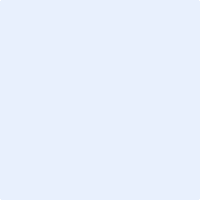 